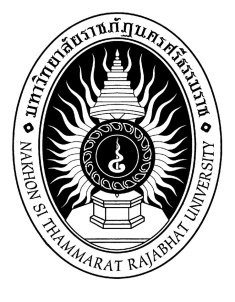 แบบอนุมัติหัวข้อโครงงานคอมพิวเตอร์เพื่อธุรกิจ 1ชื่อหัวข้อโครงงานภาษาไทย		ภาษาอังกฤษ	คณะผู้จัดทำรหัสนักศึกษา ชื่อ-สกุลกลุ่มเรียนรหัสนักศึกษา ชื่อ-สกุล กลุ่มเรียน อาจารย์ที่ปรึกษาโครงงาน ได้พิจารณาเห็นชอบโดยคณะกรรมการการสอบโครงงานคอมพิวเตอร์เพื่อธุรกิจ 1 ครั้งที่ .........	ผ่าน โดยไม่ต้องแก้ไข	ผ่าน แบบแก้ไข	ไม่ผ่าน ให้สอบใหม่ เนื่องจาก.........................................................................................................ลงชื่อ ...........................................   ประธานกรรมการ	ลงชื่อ ...........................................   กรรมการ 1	()	()ลงชื่อ ...........................................   กรรมการที่ปรึกษา	ลงชื่อ ...........................................   กรรมการ 2	()	()ลงชื่อ ...........................................   กรรมการ 3	()		วันที่พิจารณา ………./………./……….